План мероприятийна  август  2023Возможны изменения в датах и во времени проведения мероприятий в связи с изменением погодных и организационных условий.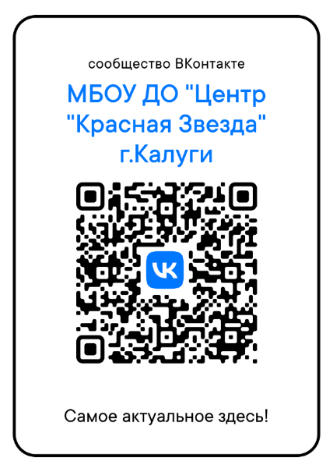 №п/пНаименование мероприятийДата и времяпроведенияМесто проведенияСпортивный праздник «За здоровый образ жизни», посвященный Дню физкультурника15.08.202314.00ул.Никитина, 121,спортивная площадка Веселые старты, посвященные Дню города(в рамках проекта «Спорт в моём дворе»)25.08.2314.00ул.Никитина, 121,спортивная площадка